								«В регистр»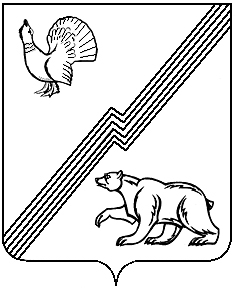 ДУМА ГОРОДА ЮГОРСКАХанты-Мансийского автономного округа — ЮгрыРЕШЕНИЕот 25 октября  2022 года 	    		                                                            № 103О внесении изменений в Устав города ЮгорскаРассмотрев изменения в Устав города Югорска, предложенные главой города Югорска, с целью приведения Устава города Югорска в соответствие Федеральным законам от 06.10.2003 № 131-ФЗ «Об общих принципах организации местного самоуправления в Российской Федерации», от 28.12.2009 № 381-ФЗ «Об основах государственного регулирования торговой деятельности в Российской Федерации», от 21.12.2021 № 414-ФЗ «Об общих принципах организации публичной власти в субъектах Российской Федерации», от 14.03.2022 № 60-ФЗ «О внесении изменений в отдельные законодательные акты Российской Федерации», Уставу (Основному закону) Ханты-Мансийского автономного округа - ЮгрыДУМА ГОРОДА ЮГОРСКА РЕШИЛА:1. Внести изменения в Устав города Югорска (приложение).2. Направить настоящее решение в Управление Министерства юстиции Российской Федерации по Ханты – Мансийскому автономному округу – Югре для государственной регистрации.3. Опубликовать настоящее решение в официальном печатном издании города Югорска в течение 7 дней со дня поступления из Управления Министерства юстиции Российской Федерации по Ханты – Мансийскому автономному округу – Югре уведомления о включении сведений  о решении Думы города о внесении изменений в Устав в государственный реестр уставов муниципальных образований Ханты-Мансийского автономного округа – Югры.4. Настоящее решение вступает в силу после его официального опубликования.Установить, что пункт 6 приложения к настоящему решению вступает в силу после его официального опубликования, но не ранее 01.01.2023.Председатель Думы города Югорска                                                Е.Б. КомисаренкоГлава города Югорска         	                                                                     А.Ю. Харлов«25» октября 2022 года   (дата подписания)         Приложение                                                                  к решению Думы города Югорска				           	          от 25 октября 2022 года № 103Изменения в Устав города ЮгорскаСтатью 7 дополнить пунктом 7 следующего содержания:«7. Организацию подготовки и проведения местного референдума в соответствии с постановлением Избирательной комиссии Ханты-Мансийского автономного округа – Югры от 22.04.2022 № 76 «О возложении на территориальную избирательную комиссию города Югорска полномочий по организации подготовки и проведения выборов в органы местного самоуправления, местного референдума муниципального образования городской округ Югорск» осуществляет территориальная избирательная комиссия города Югорска (далее - избирательная комиссия).».Статью 8 дополнить пунктом 6 следующего содержания:«6. Организацию подготовки и проведения муниципальных выборов осуществляет избирательная комиссия.».В статье 9:а) пункт 7 изложить в следующей редакции:«7. Вместе с ходатайством о регистрации инициативной группы, в избирательную комиссию должен быть представлен протокол собрания инициативной группы, на котором было принято решение о выдвижении инициативы проведения голосования по отзыву, документ, подтверждающий факт уведомления отзываемого лица, копия судебного решения или официальная информация о наличии такого судебного решения. При затруднении в получении судебного решения или официальной информации, инициативная группа представляет в  избирательную комиссию ходатайство об истребовании необходимых материалов.»;б) в пункте 9 слова «комиссия, указанная в пункте 6 статьи 7 настоящего устава,» заменить словами «избирательная комиссия»;в) в пункте 11 слова «, указанной в пункте 6 статьи 7 настоящего устава» исключить.В пункте 7 статьи 10 слова «указанной в пункте 6 статьи 7 настоящего устава,» исключить.В статье 28:а) пункт 2 дополнить подпунктом 8.1 следующего содержания:«8.1) осуществляет разработку и утверждение схемы размещения нестационарных торговых объектов;»;б) в подпункте 12  пункта 6 слова «органам исполнительной власти» заменить словами «исполнительным органам»;в) в пункте 6.1:- в подпункте 3 слова «государственной власти» исключить;- в подпункте 5 слова «органы исполнительной власти» заменить словами «исполнительные органы».6. Статью 30 признать утратившей силу.